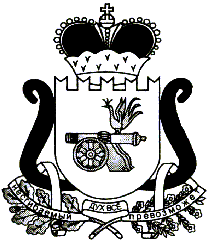 АДМИНИСТРАЦИЯ   МУНИЦИПАЛЬНОГО ОБРАЗОВАНИЯ«ЕЛЬНИНСКИЙ  РАЙОН» СМОЛЕНСКОЙ ОБЛАСТИП О С Т А Н О В Л Е Н И Е от  25.05.2021  № 324г. ЕльняО внесении изменений в муниципальную программу «Газификация населенных пунктов муниципального образования «Ельнинский район» Смоленской области на 2021-2023 годы»Администрация муниципального образования «Ельнинский район» Смоленской областип о с т а н о в л я е т:1.Внести в муниципальную программу «Газификация населенных пунктов муниципального образования «Ельнинский район» Смоленской области на 2021-2023 годы», утвержденную постановление Администрации муниципального образования «Ельнинский район» Смоленской области от 23.03.2021 №197 следующие изменения:1.1. В позиции «1. Разработка проектно-сметной документации для строительства газопроводов общей протяженностью -0.42 км» раздела «Целевые показатели реализации муниципальной программы» паспорта программы слова «1. Разработка проектно-сметной документации для строительства газопроводов общей протяжённостью – 0,42 км, в том числе:-в 2021 году – 0,17 км:-распределительный газопровод низкого давления для газификации жилых домов по ул. Красноармейская 68,70,72 г. Ельня Ельнинского района Смоленской области-0,12км.;-распределительный газопровод низкого давления для газификации жилых домов в г. Ельня ул. Пролетарская 30,32,34 Ельнинского района Смоленской области – .» заменить на слова «1. Разработка проектно-сметной документации для строительства газопроводов общей протяжённостью – 0,25 км, в том числе:». 1.2. В разделе 2 слова «1. Разработка проектно-сметной документации для строительства газопроводов общей протяжённостью – 0,42 км, в том числе:-в 2021 году – 0,17 км:-распределительный газопровод низкого давления для газификации жилых домов по ул. Красноармейская 68,70,72 г. Ельня Ельнинского района Смоленской области-0,12км.;-распределительный газопровод низкого давления для газификации жилых домов в г. Ельня ул. Пролетарская 30,32,34 Ельнинского района Смоленской области – .» заменить на слова «1. Разработка проектно-сметной документации для строительства газопроводов общей протяжённостью – 0,25 км, в том числе:».1.3. В приложении №1 «Целевые показатели реализации муниципальной программы «Газификация сельских населённых пунктов муниципального образования «Ельнинский район» Смоленской области на 2021-2023 годы» слова «2/0,17» заменить на слова «х».3. Контроль за исполнением настоящего постановления возложить на заместителя Главы муниципального образования «Ельнинский район» Смоленской области В.И. Юрков.Глава муниципального образования «Ельнинский район» Смоленской области 				Н.Д. Мищенков